De 29 a 03 de JulhoCARDÁPIO ESCOLAS S/ ALMOÇO(Bento / José / Odila / Pedro / Osvaldo)CARDÁPIO ESCOLAS S/ ALMOÇO(Bento / José / Odila / Pedro / Osvaldo)CARDÁPIO ESCOLAS S/ ALMOÇO(Bento / José / Odila / Pedro / Osvaldo)CARDÁPIO ESCOLAS S/ ALMOÇO(Bento / José / Odila / Pedro / Osvaldo)CARDÁPIO ESCOLAS S/ ALMOÇO(Bento / José / Odila / Pedro / Osvaldo)De 29 a 03 de JulhoSegunda-feiraTerça-feira Quarta-feira Quinta-feira Sexta-feira Lanche da tarde 15h30minChineque com doce de coco e chá de abacaxi + fruta Arroz normal + integral, feijão preto, coxa com batata e salada sortida Sopa de legumes com macarrão + frutaQuibe em pedaços com chá naturalFeijão carioca, quirera com carne suína e salada sortida + frutaANOTAÇÕES SOBRE O CARDÁPIO:ANOTAÇÕES SOBRE O CARDÁPIO:ANOTAÇÕES SOBRE O CARDÁPIO:ANOTAÇÕES SOBRE O CARDÁPIO:ANOTAÇÕES SOBRE O CARDÁPIO:ANOTAÇÕES SOBRE O CARDÁPIO:De 06 a 10 de JulhoCARDÁPIO ESCOLAS S/ ALMOÇO(Bento / José / Odila / Pedro / Osvaldo)CARDÁPIO ESCOLAS S/ ALMOÇO(Bento / José / Odila / Pedro / Osvaldo)CARDÁPIO ESCOLAS S/ ALMOÇO(Bento / José / Odila / Pedro / Osvaldo)CARDÁPIO ESCOLAS S/ ALMOÇO(Bento / José / Odila / Pedro / Osvaldo)CARDÁPIO ESCOLAS S/ ALMOÇO(Bento / José / Odila / Pedro / Osvaldo)De 06 a 10 de JulhoSegunda-feiraTerça-feira Quarta-feira Quinta-feira Sexta-feira Lanche da tarde 15h30minArroz, feijão preto, macarrão caseiro com carne moída em molho e salada sortidaBolo de abobora com chá de maça + frutaPolenta com cenoura e coxa sobrecoxa ao molho e salada Bolacha caseira + fruta + iogurteArroz normal + integral, feijão carioca, batata doce caramelizada, carne suína e salada sortidaANOTAÇÕES SOBRE O CARDÁPIO:ANOTAÇÕES SOBRE O CARDÁPIO:ANOTAÇÕES SOBRE O CARDÁPIO:ANOTAÇÕES SOBRE O CARDÁPIO:ANOTAÇÕES SOBRE O CARDÁPIO:ANOTAÇÕES SOBRE O CARDÁPIO:De 13 a 17 de JulhoCARDÁPIO ESCOLAS S/ ALMOÇO(Bento / José / Odila / Pedro / Osvaldo)CARDÁPIO ESCOLAS S/ ALMOÇO(Bento / José / Odila / Pedro / Osvaldo)CARDÁPIO ESCOLAS S/ ALMOÇO(Bento / José / Odila / Pedro / Osvaldo)CARDÁPIO ESCOLAS S/ ALMOÇO(Bento / José / Odila / Pedro / Osvaldo)CARDÁPIO ESCOLAS S/ ALMOÇO(Bento / José / Odila / Pedro / Osvaldo)De 13 a 17 de JulhoSegunda-feiraTerça-feira Quarta-feira Quinta-feira Sexta-feira Lanche da tarde 15h30minSopa de feijão com lentilha e carne e legumesArroz, feijão preto, polenta com peixe frito e salada sortidaCreme de mandioca com carne bovina + frutaSagu de suco de uva com creme + bolacha e frutas Arroz, feijão preto com beterraba, batata com carne moída com molho e salada sortidaANOTAÇÕES SOBRE O CARDÁPIO:ANOTAÇÕES SOBRE O CARDÁPIO:ANOTAÇÕES SOBRE O CARDÁPIO:ANOTAÇÕES SOBRE O CARDÁPIO:ANOTAÇÕES SOBRE O CARDÁPIO:ANOTAÇÕES SOBRE O CARDÁPIO:De 20 a 24 de JulhoCARDÁPIO ESCOLAS S/ ALMOÇO(Bento / José / Odila / Pedro / Osvaldo)CARDÁPIO ESCOLAS S/ ALMOÇO(Bento / José / Odila / Pedro / Osvaldo)CARDÁPIO ESCOLAS S/ ALMOÇO(Bento / José / Odila / Pedro / Osvaldo)CARDÁPIO ESCOLAS S/ ALMOÇO(Bento / José / Odila / Pedro / Osvaldo)CARDÁPIO ESCOLAS S/ ALMOÇO(Bento / José / Odila / Pedro / Osvaldo)De 20 a 24 de JulhoSegunda-feiraTerça-feira Quarta-feira Quinta-feira Sexta-feira Lanche da tarde 15h30minArroz, feijão preto, peixe ensopado, farofa colorida e salada sortidaCereal matinal com leite batido com cenoura e morango ou maça + bolacha caseira + frutaArroz, feijão preto, carne em cubos ao molho, guisado de abóbora ou tortei e salada sortidaEsfiha ou pão de queijo + chá de maracujá + frutaMacarronada caseira e salada + frutaANOTAÇÕES SOBRE O CARDÁPIO:ANOTAÇÕES SOBRE O CARDÁPIO:ANOTAÇÕES SOBRE O CARDÁPIO:ANOTAÇÕES SOBRE O CARDÁPIO:ANOTAÇÕES SOBRE O CARDÁPIO:ANOTAÇÕES SOBRE O CARDÁPIO:De 27 a 31 de JulhoCARDÁPIO ESCOLAS S/ ALMOÇO(Bento / José / Odila / Pedro / Osvaldo)CARDÁPIO ESCOLAS S/ ALMOÇO(Bento / José / Odila / Pedro / Osvaldo)CARDÁPIO ESCOLAS S/ ALMOÇO(Bento / José / Odila / Pedro / Osvaldo)CARDÁPIO ESCOLAS S/ ALMOÇO(Bento / José / Odila / Pedro / Osvaldo)CARDÁPIO ESCOLAS S/ ALMOÇO(Bento / José / Odila / Pedro / Osvaldo)De 27 a 31 de JulhoSegunda-feiraTerça-feira Quarta-feira Quinta-feira Sexta-feira Lanche da tarde 15h30minArroz, feijão preto, peixe assado com batata e legumes e salada sortidaBolo de fubá com goiabada + chá de abacaxi + frutaPolenta cremosa com cenoura e carne moídaSanduiche de queijo e presunto com chocolate + frutaArroz, feijão preto, batata doce caramelizada, coxa e sobrecoxa e salada sortidaANOTAÇÕES SOBRE O CARDÁPIO:ANOTAÇÕES SOBRE O CARDÁPIO:ANOTAÇÕES SOBRE O CARDÁPIO:ANOTAÇÕES SOBRE O CARDÁPIO:ANOTAÇÕES SOBRE O CARDÁPIO:ANOTAÇÕES SOBRE O CARDÁPIO: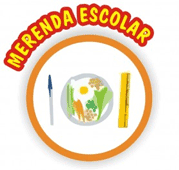 